Приложение 3«Информационная карта образовательной практики»Паспорт проектаДЕПАРТАМЕНТ ОБРАЗОВАНИЯАДМИНИСТРАЦИИ МУНИЦИПАЛЬНОГО ОБРАЗОВАНИЯ ГОРОД КРАСНОДАР МУНИЦИПАЛЬНОЕ БЮДЖЕТНОЕ ОБРАЗОВАТЕЛЬНОЕ УЧРЕЖДЕНИЕ ДОПОЛНИТЕЛЬНОГО ОБРАЗОВАНИЯДЕТСКИЙ ЦЕНТР «АВТОГОРОДОК» МУНИЦИПАЛЬНОГО ОБРАЗОВАНИЯ ГОРОД КРАСНОДАРСоциально-патриотический проект «Интерактивная медиаплощадка«Хроника войны»в рамках патриотического воспитания и профориентации»Авторы работы:Шалимов Анатолий Николаевич, директорТюрина Светлана Алексеевна, заместитель директораКошелева Татьяна Владимировна, методистДовгалева Валерия Александровна, педагог дополнительного образованияНаучный руководитель:Симонян Мгер Славикович, кандидат исторических наукКраснодар, 2022ВВЕДЕНИЕПояснительная записка:С каждым годом всё дальше и дальше от нас суровые события Великой Отечественной войны, с каждым днём всё меньше и меньше очевидцев.Великая Отечественная война 1941-1945 гг. закончилась победой СССР, и определённая заслуга в этой исторической Победе во многом принадлежит средствам массовой информации и пропаганды, в особенности газетной печати, ведь именно тогда Главное управление Красной Армии поставило перед ней основную задачу – мобилизацию духовных сил советского народа, поэтому работа полевых корреспондентов и журналистов, несомненно, оказала существенное влияние.В наши дни изучению событий военного времени через первоисточник, а именно газетный материал, уделяют больше внимания – об этом в своих трудах заявляли такие научные деятели как И.Н. Панарин, Д.Л. Строцкий, Р.П. Овсепян, Е.Л. Храмкова, А.В. Чеботарев, а также журналисты Кубани – Иван Петрович Лотышев, Нианила Николаевна Петрова-Хорина. В своих работах они подтверждают, что вопросы прессы военных лет не изучены полностью, следовательно, подрастающее поколение не имеет чёткого представления о журналистской деятельности того периода, что и явилось основной причиной создания интерактивной медиаплощадки «Хроники войны», представляющей собой выставку печатной продукции времён Великой Отечественной войны в цифровом формате на платформах сети Интернет. Выдвижение идеи проекта осуществляется в рамках дополнительной общеобразовательной общеразвивающей программы «Безопасно будем жить» (журналистика и медиакоммуникации) социально-гуманитарной направленности.Исходя из понимания трендов мирового национального развития (Приложение 1), интерактивная медиаплощадка «Хроника войны» соответствует критерию «Умные технологии» ввиду того, что информация подаётся пользователям преимущественно через сеть Интернет, а также критерию «Человек», поскольку данная работа оказывает влияние на становление личности пользователей (гражданственность, патриотизм, духовно-нравственное воспитание).Социальная значимость собранного материала была высоко оценена членами научного сообщества, среди которых особенно выделили выставку: кандидат исторических наук, доцент кафедры истории России ФГБОУ ВО "Кубанский государственный университет» - В.И. Петров, кандидатфилологических наук, профессор кафедры журналистики и издательского дела НОУ ВО «Кубанский социально-экономический институт», член Союза журналистов Краснодарского края - Н.Н. Петрова-Хорина, кандидат педагогических наук, доцент кафедры библиотечно-библиографической деятельности и информационных технологий ФГБОУ ВО «Краснодарский государственный институт культуры» - А.В. Штратникова, член Союза журналистов России, залуженный журналист Кубани, автор проекта«Письма с фронта» - Т.А. Василевская.Объект исследования – пресса военного времени 1941-1945 гг.Предмет исследования – изучение особенностей публикаций тыловой и центральной военной прессы 1941-1945 гг, а также довоенного и поствоенного периода.Актуальность проекта:Актуальность работы в рамках интерактивной медиаплощадки«Хроника войны» заключается в изучении истории нашей Родины через газетный материал, формировании патриотической гражданской позиции и любви к Родине, а также получении первичных знаний в области журналистики и вырабатывании способности отстаивать свою точку зрения в ходе интерактивной беседы.Гипотеза:В ходе работы была выдвинута гипотеза, которая предполагает, что функционирование интерактивной медиаплощадки «Хроника войны» способствует неформальному изучению истории нашей страны, воспитывает гуманные чувства и отношение, что, в свою очередь, является одной из первоочерёдных задач формирования личности человека. Также медиаплощадка носит профориентационный характер и при успешной реализации окажет значительное влияние на выбор будущей профессии подрастающего поколения, поскольку способствует расширению представлений и журналистской деятельности. А рефлексия вырабатывает интерес к самостоятельной и коллективной работе, отстаиванию своей точки зрения, умению защищать свою позицию.Новизна проекта:Новизна интерактивной медиаплощадки заключается в интегративнойработе, включающей в себя три направления: историческое, педагогическое и профориентационное (журналистика).Данный междисциплинарный подход является уникальностью нашего проекта, поскольку, благодаря инновационным цифровым технологиям, пользователи медиаплощадки могут выйти за пределы учебника. Посредством работы с газетным материалом они изучают историю Великой Отечественной войны, имея преобладающую возможность наблюдать, делать, обобщать и извлекать знания в процессе взаимодействия с продуктами труда (первоисточниками).Во время проведения интерактивной беседы по завершению выставочного мероприятия они пробуют себя в роли полевых корреспондентов, что может являться стимулом для получения данной профессии в дальнейшем. Поскольку изучение основ журналистики – это освоение искусства слова, а умение грамотно, доходчиво, а главное, интересно доносить информацию до общества являлось высоким искусством любого автора, то и журналистское дело в наше время (время высоких технологий и информатизации и информационных войн) выступает как перспективная, социально-значимая деятельность.В качестве метода борьбы с психологическими барьерами и комплексами выступает возможность отстаивать свою точку зрения, делиться идеями и мыслями во время рефлексии. Благодаря этому методу происходит процесс воспитания у человека осознания своей сопричастности к определённому общему заданию, связи своей роли с ролями других участников.Такое сочетание традиционных и нетрадиционных методов и приёмов в образовательной среде на платформах медиапространства не встречалось в раннее разработанных проектах.Цель:Цель проекта – изучение истории нашей Родины в период Великой Отечественной войны через призму соприкосновения с первоисточниками (подлинными экземплярами прессы периода 1941-1945 гг.) посредством работы на интерактивной медиаплощадке в рамках сетевого взаимодействия/социального партнёрства.Задачи:В соответствии с поставленной целью можно выделить следующие задачи:Познакомить обучающихся с историей Великой Отечественной войны, военных подвигов через газетный материал периода 1941- 1945 гг.Сформировать патриотическую гражданскую позицию подрастающего поколения через работу с выставочным материалом.Сформировать начальные представления о первичных журналистских качествах и навыках посредством самостоятельной творческой работы в ходе интерактивной беседы.Обучить детей построению самостоятельных высказываний, умению вести диалог как со сверстниками, так и со взрослыми.Развить коммуникативные навыки личного взаимодействия детей друг с другом в паре, в группе, в коллективе – данные методы распространяются на определённые интерактивные современные методы, однако в зависимости от эпидемиологической обстановки реально проводить данные мероприятия в онлайн-режиме.Дать возможность пользователям ознакомиться с выставочным материалом через интерактивную медиаплощадку с целью большего охвата аудитории.Организовать обмен выставочными материалами в рамках сетевого взаимодействия/социального партнёрства.Методы организации:Для решения этих задач мы использовали следующие теоретические ипрактические методы организации проекта:-анализ литературы по теме мероприятия;-знакомство с историческими источниками (газетами);-сравнительный анализ;-метод частичной выборки;-метод классификации, сравнения;метод анализа текстов;метод исторической реконструкции (в нашем случае это проводимая по завершению экскурсии интерактивная беседа, в ходе   которой   посетители    примеряют    на    себя    роль военных журналистов и выполняют творческие задания);метод диагностической беседы;метод опроса;метод анкетирования;метод рефлексии.Категория участников:Мероприятие рассчитано на разновозрастную аудиторию, поскольку ознакомиться с оригиналами изданий прессы военных лет было бы интересно посетителю любого возраста. Особую ценность выставки представляет её доступность для людей особых категорий: лиц с ограниченными возможностями здоровья, находящимися в социально- опасном положении, с низкими образовательными результатами, одарёнными. Интерактивная медиаплощадка «Хроника войны» рекомендуется к использованию как мощное средство воспитания патриотизма любой категории граждан.Возраст:От 5 лет.Учреждение, представившее проект:МБОУ ДО ДЦ «Автогородок»Тип проекта:Интерактивная медиаплощадка «Хроника войны» в рамках патриотического воспитания и профориентации, представляющая собой подлинные экземпляры прессы военных лет в оцифрованном виде.Срок реализации:2021-2024 гг. – 3 годаМатериалы и оборудования:Горизонтальные музейные витрины с выставочным материалом.Канцелярские принадлежности для выполнения заданий во время творческого практикума, проводимого в ходе интерактивной беседы.Ноутбук с возможностью выхода в сеть Интернет для создания интерактивной медиаплощадки.Работа педагога при подготовке к проекту:Изучение и анализ газетного материала в интернет-источниках.Приобретение подлинных экземпляров выставочных материалов.Составление анкет для опроса разных групп посетителей.Составление экскурсионной программы.Составление плана интерактивной беседы, конкурсных заданий длятворческого практикума.Подготовка аудиторий для проведения мероприятий.Перенос выставочного материала в цифровой формат для созданияинтерактивной медиаплощадки.Составление договора о сетевом взаимодействии/социальном партнёрстве с образовательными организациями города Краснодара, Краснодарского края и других регионов Российской Федерации.Ожидаемые результаты:Материал рекомендован для использования в целях патриотического воспитания граждан с целью сохранения нашего наследия в дальнейшем. Также интерактивная медиаплощадка может использоваться как вид нетрадиционной формы проведения открытых уроков, направленных на ознакомление с историей посредством газетного материала военных лет.В ходе проведения мероприятий планируется расширить кругозор посетителей выставки/пользователей интерактивной медиаплощадки, развить их владение словом. Познакомить с основами журналистского мастерства, создать условия интеллектуального и мыслительного совершенствования. Повысить уровень мотивации к самостоятельной творческой работе.Также в ходе интерактивных бесед у пользователей предполагается сформировать коммуникативные навыки и уверенность в отстаивании своей точки зрения.По окончанию мероприятия пользователям предлагается на базе своих образовательных учреждений организовать инициативные группы по сбору информации о журналистах Кубани (и других регионов страны) и их деятельности во время Великой Отечественной войны для самостоятельной работы.Социальная значимость:Социальная значимость интерактивной медиаплощадки «Хроника войны» состоит из трёх аспектов:Отсутствие у нынешнего поколения учащихся первичных представлений о специфике работы издательств периода Великой Отечественной войны, их содержании номеров.Отсутствие первичных навыков работы с текстом (анализ, сравнение, обобщение) и опыта работы с полученной информацией.Недостаточный уровень сформированности коммуникативных навыков у учащихся.Содержание проектной деятельности:Успешность реализации работы интерактивной медиаплощадки во многом зависит от того, как устроена система работы, насколько она поддерживает и стимулирует участников-посетителей медиаплощадки, насколько точную обратную связь она обеспечивает, насколько включает в самостоятельную работу и оценочную деятельность.Механизм реализации проекта:ЗаключениеВ последнее время очень часто в источниках периодической информации и общественных изданиях идут толкования о «судьбе России». Отметим, что данное направление актуально не только в аспекте изучения истории нашей Родины, но и для определённых направлений журналистики, которые необходимо приводить в тот уровень, который актуально освещает и направляет общественность. Мы видим искажение не только в итогах Великой Отечественной войны, но и в повседневных реалиях нашей действительности.Исходя из современных политических событий, происходящих в мире, считаем своим долгом в условиях глобальной информационной войны внести вклад в популяризацию исторического знания, исторической правды.Таким образом, возвращаясь к изучению истории военных лет, можно обратить внимание на следующие аспекты:подвиги военных журналистов и корреспондентов в учебниках и других изданиях освещаются в меньшей мере, чем подвиги поэтов, писателей,композиторов военного времени;ежегодное празднование Дня Победы – ещё один повод взглянуть на историческую дисциплину под другим углом;реализация Национального проекта «Патриотическое воспитание».Именно они послужили основными мотивами для создания интерактивной медиаплощадки «Хроника войны».В заключение следует отметить, что данная медиаплощадка с её программой имеет социальную ценность, теоретическое и практическое значение. Она уникальна своей мобильностью, несложным организационным механизмом и доступностью. Мероприятия рассчитаны на разновозрастную аудиторию, поскольку ознакомиться с оригиналами изданий прессы военных лет было бы интересно посетителю любого возраста.Особую ценность медиаплощадки представляет её доступность для людей особых категорий: лиц с ограниченными возможностями здоровья, находящимися в социально-опасном положении, с низкими образовательными результатами, одарёнными.Интерактивная медиаплощадка «Хроника войны» рекомендуется к использованию как мощное средство воспитания патриотизма любой категории граждан.В ноябре 2021 года (после присвоения проекту статуса муниципальной инновационной площадки) проектная команда детского центра «Автогородок» активизировала работу по организации сетевого взаимодействия и социального партнёрства с образовательными организациями города Краснодара, в результате чего фонд нашей медиаплощадки пополнился новыми выставочными экземплярами.В 2022 году мы начали вести переговоры с ФГБОУ ВО «Кубанский государственный университет» и ФГБОУ ВО «Армавирский государственный педагогический университет» о совместной работе над интерактивной медиаплощадкой о социальном партнёрстве на региональном уровне, в результате чего были подписаны соответствующие договоры.В апреле 2022 года при поддержке Министерства науки и высшего образования Российской Федерации проводились X Всероссийский конкурс молодых педагогов «Профперспектива» и X Всероссийский конкурс педагогический конкурс «Моя гордость – моя профессия», где представленный нами проект стал абсолютным победителем.Также с апреля по май 2022 года на Президентской платформе«Россия – страна возможностей» проводился XIX Всероссийский конкурс молодёжных авторских проектов и проектов в сфере образования, направленных на социально-экономическое развитие российских территорий, «Моя страна – моя Россия», где мы транслировали свой опыт и стали одними из 25 финалистов, обойдя более десяти с половиной тысяч конкурсантов в номинации «Культурное наследие моей страны».Благодаря   участию    в    Конкурсе,    мы    были    приглашены    на«Петербургский международный экономический форум - 2022», где наш проект был высоко оценён представителями «Российского исторического общества», а также представителями научного сообщества Российской Федерации.При поддержке Минобрнауки России в рамках постконкурсного сопровождения наша медиаплощадка также представлена на пяти межрегиональных встречах ассоциации выпускников Конкурса «Моя страна – моя Россия», а именно: в Томском государственном педагогическом университете по теме «Гражданско-патриотическое воспитание подрастающего поколения» и в Донском государственном техническом университете по теме «Социальное проектирование и волонтёрство как ресурс развития территорий», в Северном (Арктическом) федеральном университете имени М.В. Ломоносова по теме «Третья миссия университетов: роль высшей школы в развитии регионов», в Пермском национальном исследовательском политехническом университете по теме «Студенческая наука как ресурс развития территории», во Владимирском государственном университете имени Александра Григорьевича и Николая Григорьевича Столетовых по теме«Первое рабочее место. Проектная деятельность и молодёжное технологическое предпринимательство».Работа над медиаплощадкой не заканчивается: в ближайшее время проектной группой планируется пополнить фонд нашей выставки посредством расширения сетевого взаимодействия с образовательными организациями города Краснодара, а также выйти на новый уровень партнёрства, охватив в том числе территории Луганской и Донецкойнародных республик, жителям которых так необходима поддержка в просветительской	работе	и	мобилизации	духовных	сил	народа.Список использованных источниковР.С. Буре «Социально-нравственное воспитание дошкольников» (2015).И.П. Лотышев «Летописцы Победы» (2008).И.Н. Панарин «СМИ, пропаганда и информационные войны» (2012).Н.Н.	Петрова-Хорина «Великая	Отечественная	война	и кубанская пресса» (2016).Д.Л.	Стровский «Отечественная	журналистика	новейшего периода» (2017).А.С.	Обухов,	А.В.	Леонтович,	В.И.	Слободчиков«Исследовательская деятельность учащихся: от детского сада до вуза». Том 1 «Теория и методика», научно-методический сборник в двух томах (2010).Р.П.	Овсепян «История	новейшей	отечественной журналистики (февраль 1917-90-е гг.)» (1999).Е.Л.	Храмкова «Периодическая	печать	1941-1945	гг.	в отечественной историографии рубежа XX-XXI вв.» (2007).А.В.	Чеботарев «Журналисты	на	войне»	(о	книге	С.М. Борзунова «История Отечественной журналистики» (2009).Список Интернет-источниковГосударственное бюджетное учреждение культуры города Москвы«Центральная универсальная научная библиотека имени Н.А. Некрасова»	[Офиц.	сайт].	URL: https://electro.nekrasovka.ru/books/6149365/pages/2 (дата обращения: 14.04.2021).МОЯ ПОБЕДА. Историко-патриотическая программа. URL: http://moyapobeda.ru/velikaya-otechestvennaya-vojna-na-stranicax-vechernej- moskvy.html (дата обращения: 10.03.2020).Президентская библиотека имени Б. Н. Ельцина [Офиц. сайт]. URL: https://www.prlib.ru/item/678959 (дата обращения: 14.04.2021).«Пресса войны 1941-1945гг». URL: http://pressa-voiny.ru/pro/ (дата обращения: 14.04.2021)."Прогулки по Купчину с фотоаппаратом" URL: http://www.kupsilla.ru/pape r.htm (дата обращения: 10.03.2020).Студенческая	экспозиция.		URL: https://studexpo.ru/533852/istoriya/sovetskaya_propaganda_gazetah_leningradska   yapr	avda_smena_nakanune_sovetsko_finlyandskoy_voyny_1939_1940	(дата обращения:			10.03.2020).Приложение 1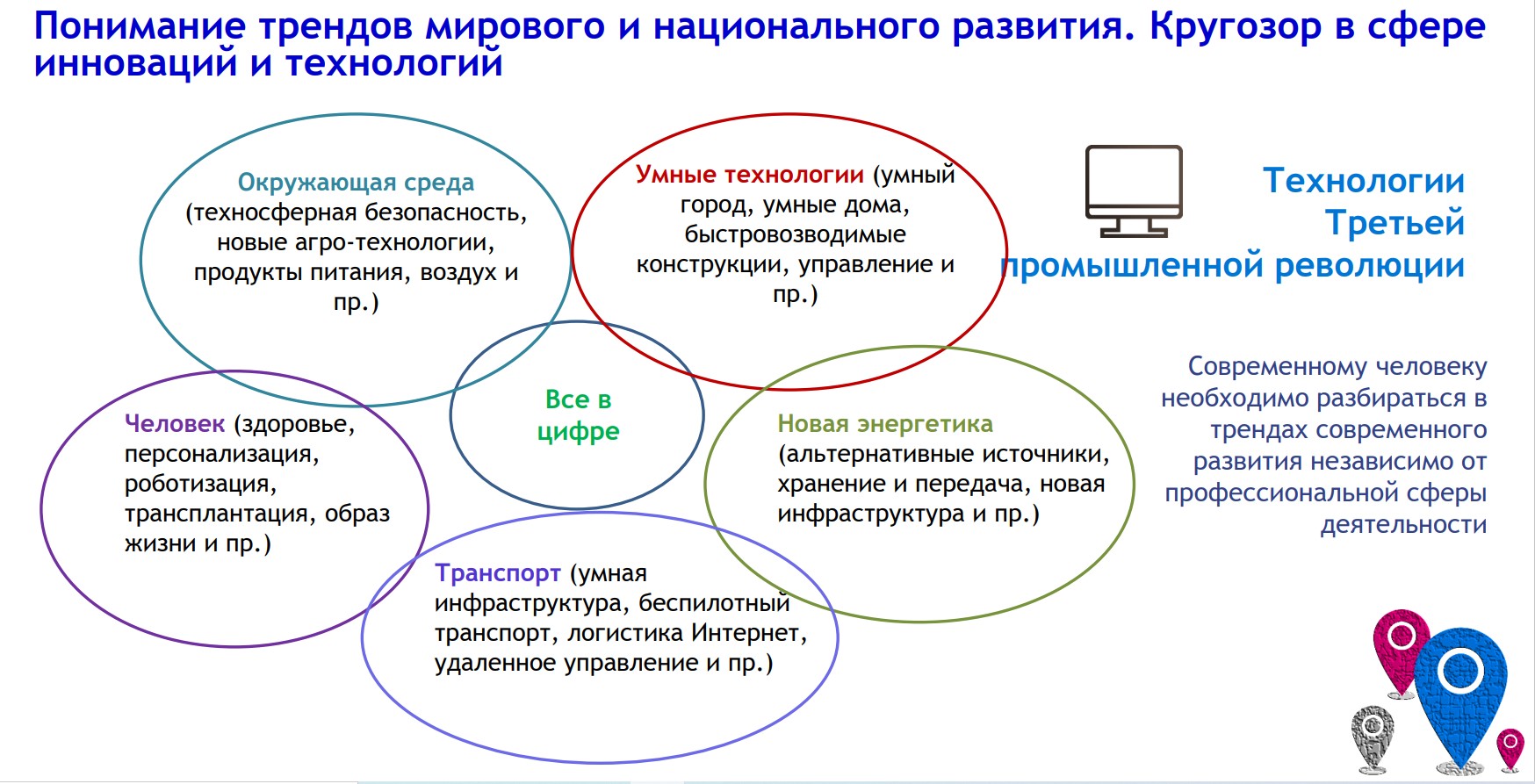 Приложение 2СметаГоризонтальные музейные витрины – 6 штук по 4000 рублей 00 копеек. Перенос подлинных экземпляров прессы военных лет в цифровой формат – 2000 рублей 00 копеек.Приложение 3Список актива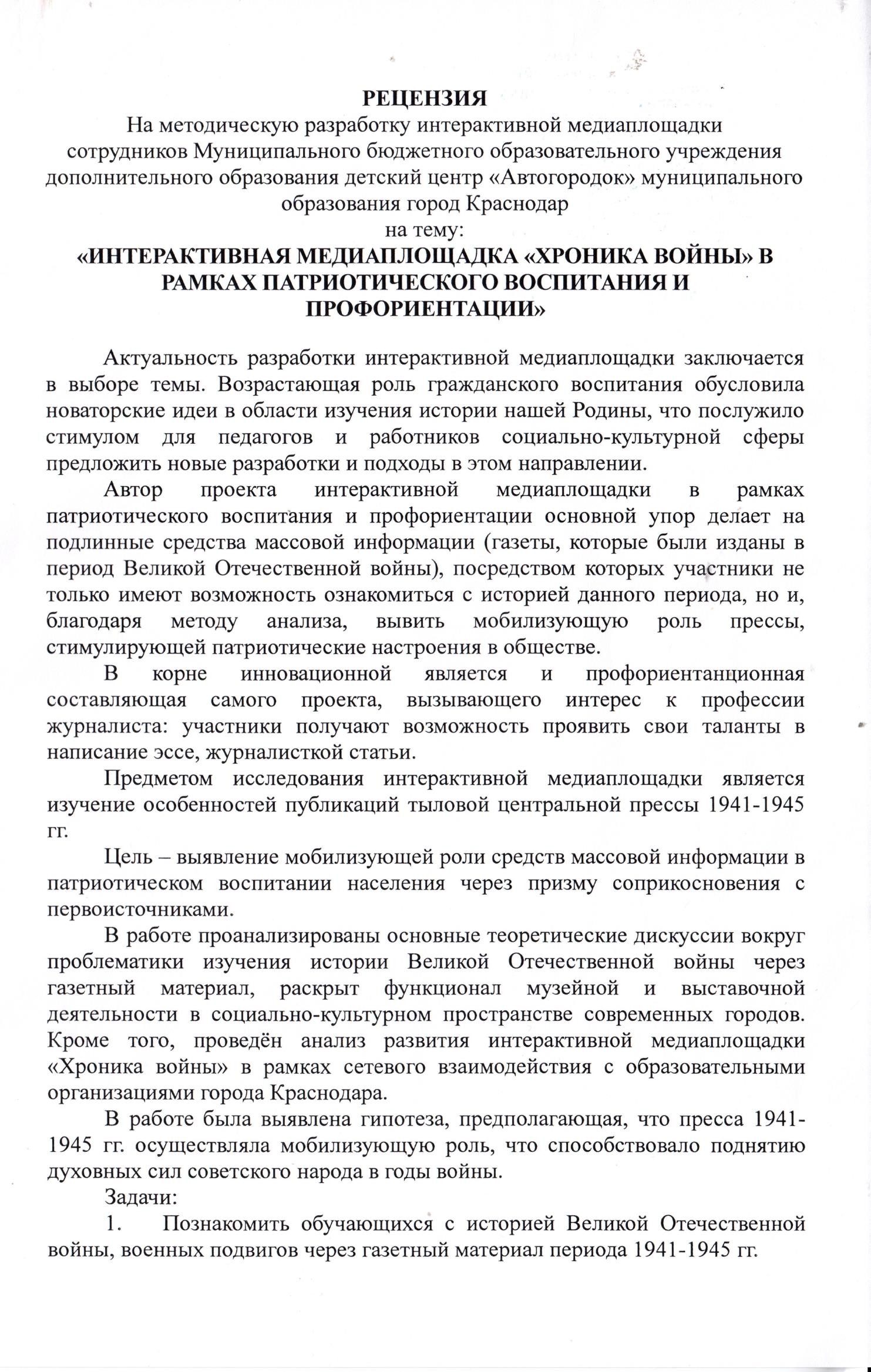 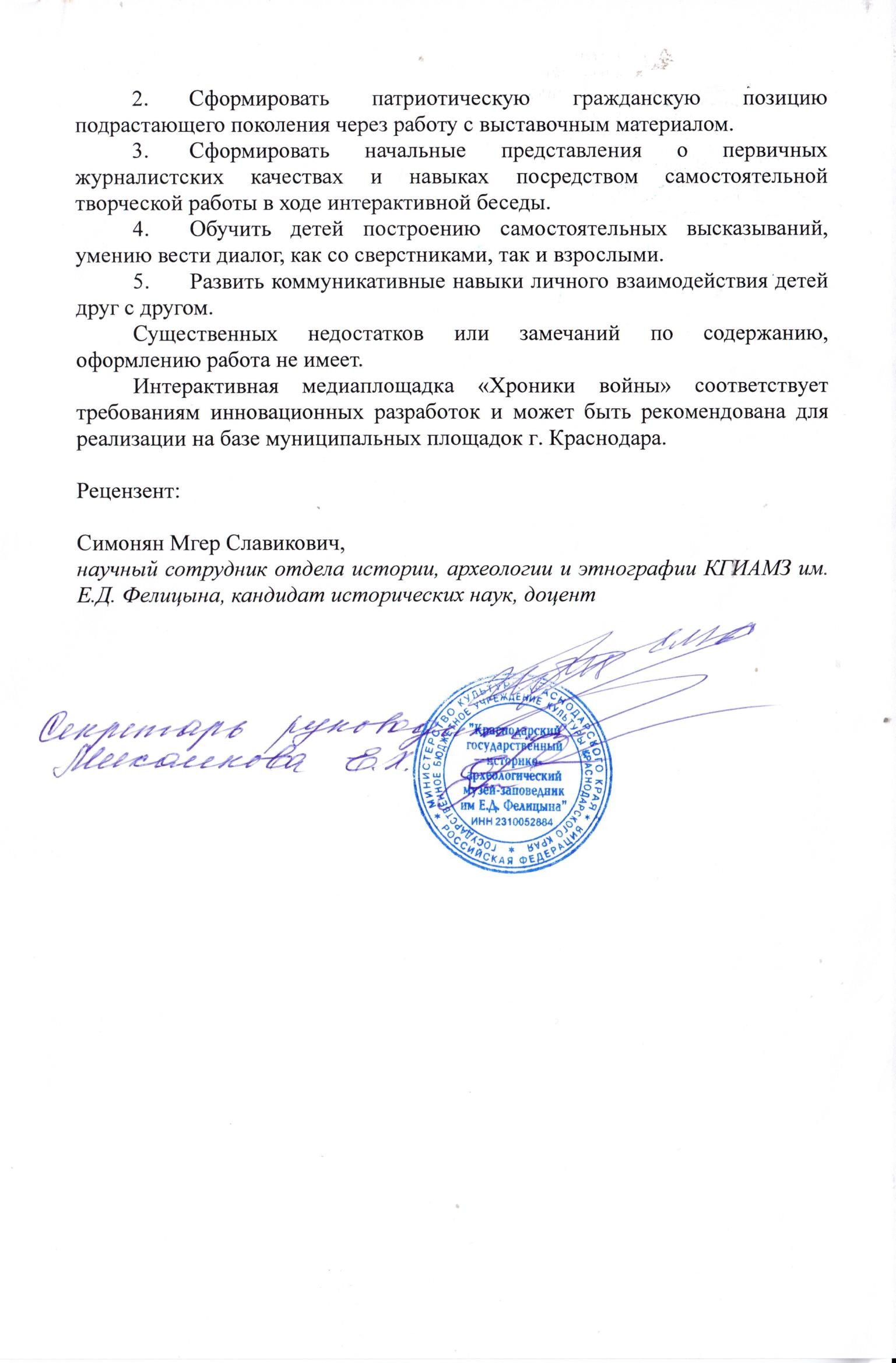 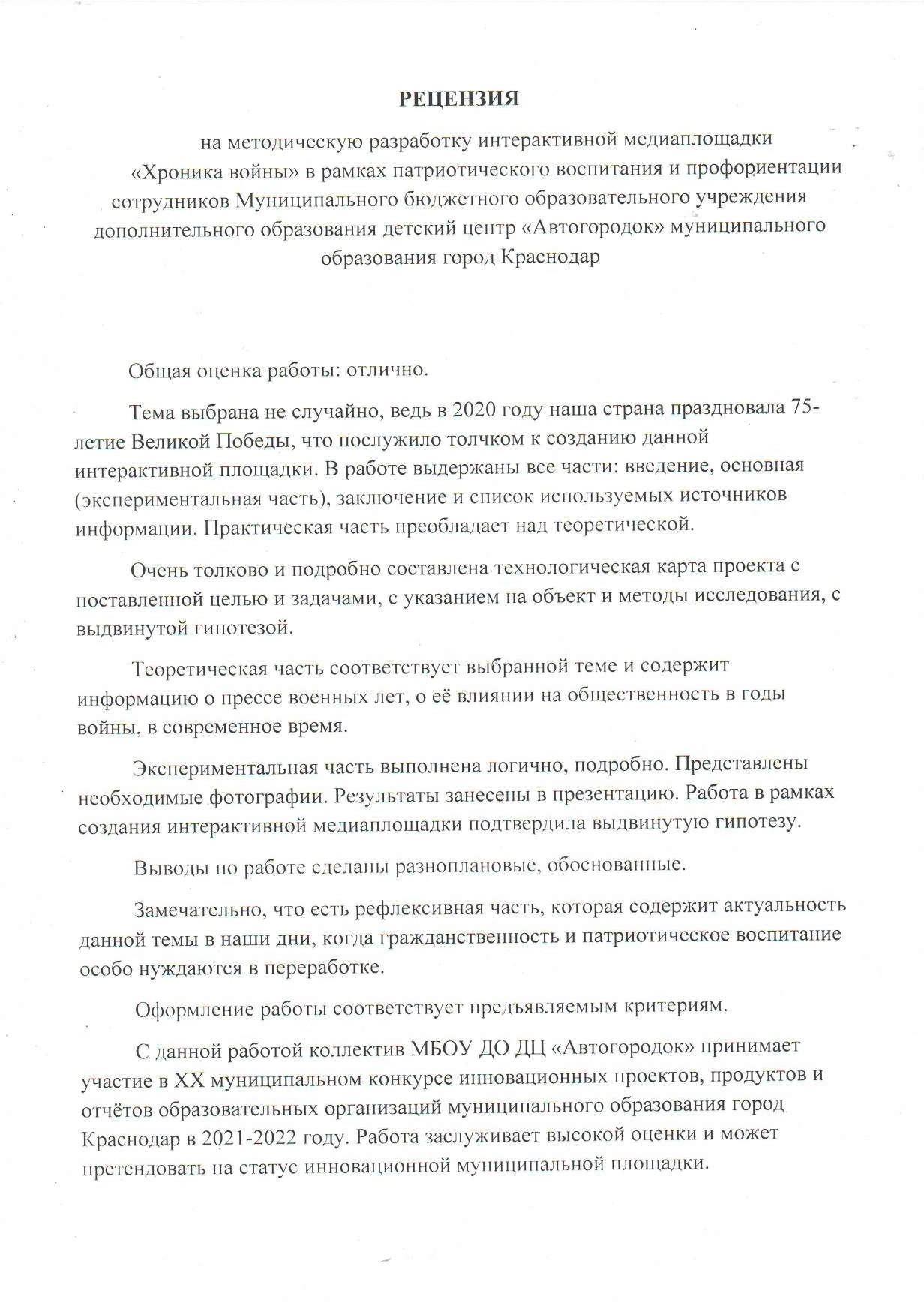 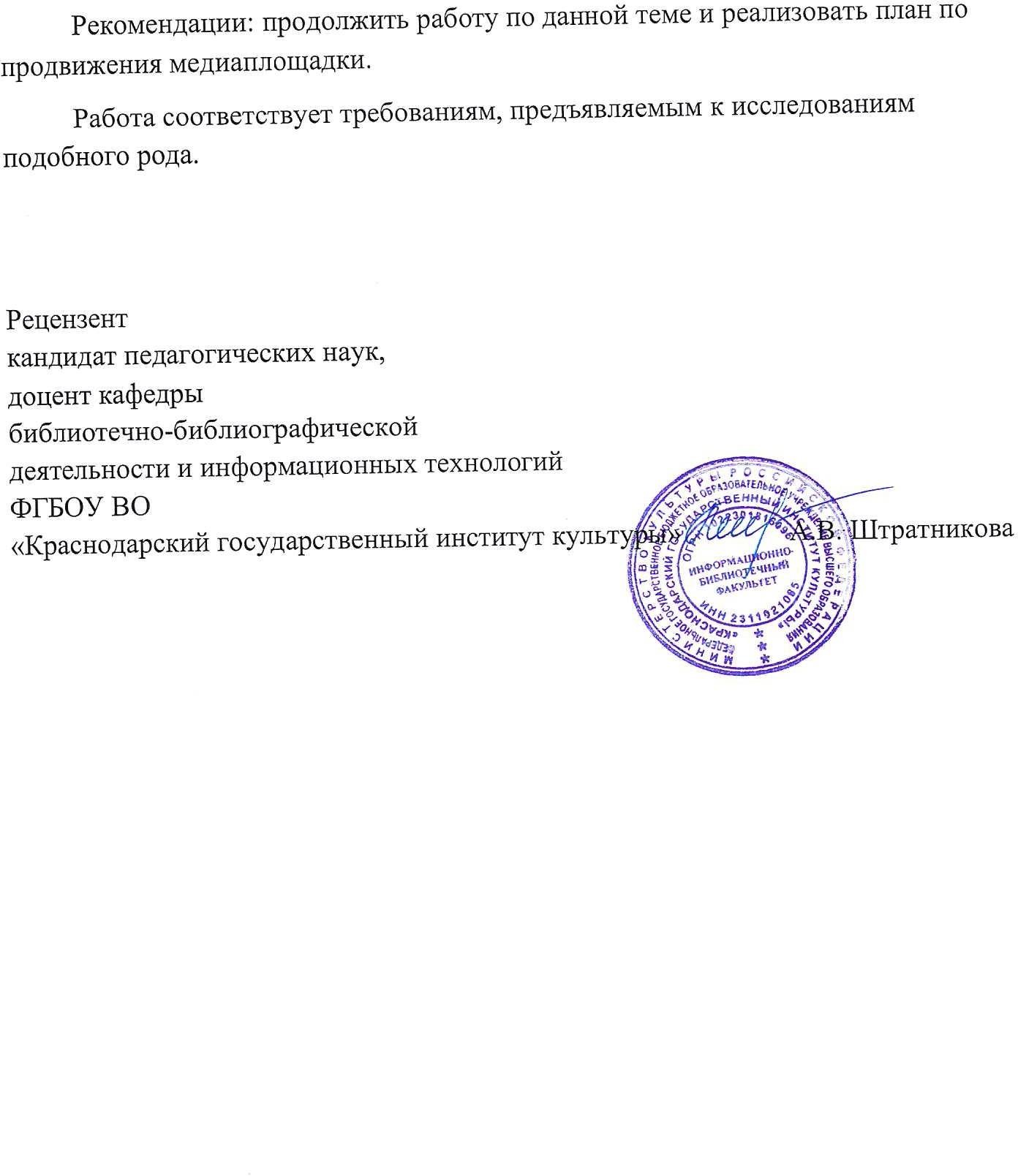 РЕЦЕНЗИЯНа интерактивную медиаплощадку «Хроника войны»в рамках патриотического воспитания и профориентацииПредставленную на конкурс Интерактивную медиаплощадку с учётом устранения предъявленных замечаний можно отнести к историческим источниковедческим исследованиям, посвящённым изучению особенностей публикаций тыловой и центральной военной прессы 1941-1945 гг.Актуальность данной медиаплощадки заключается в изучении истории нашей Родины через газетный материал.В ходе работы была выдвинута гипотеза, которая предполагает, что пресса 1941-1945 гг. осуществляла в нашей стране мобилизующую роль, поставленную перед информационными источниками в годы войны.Цель – показать, как пресса (а именно гражданская и центральная) осуществляла мобилизующую роль в годы войны успешно достигнута в рамках поставленных задач:Проанализированы особенности военной прессы 1941-1945 гг.Изучена и проанализирована деятельность издательств: «Вечерняя Москва», «Московский большевик», «Звезда», «Красная звезда»,«Ленинградская правда».Произведён анализ содержания номеров газет: ««Вечерняя Москва»,«Московский большевик», «Звезда», «Красная звезда», «Ленинградская правда» довоенного, военного и поствоенного периода.Произведен сравнительный анализ содержания номеров газет«Вечерняя Москва», «Московский большевик», «Звезда», «Красная звезда»,«Ленинградская правда» периода 1941-1945 гг.Создана выставка «Хроника войны».Составлен план реализации проекта в интерактивном формате посредством сети Интернет с целью большего охвата аудитории.Материал может быть использован для патриотического воспитания подростков на уроках истории и во внеурочное время в целях сохранения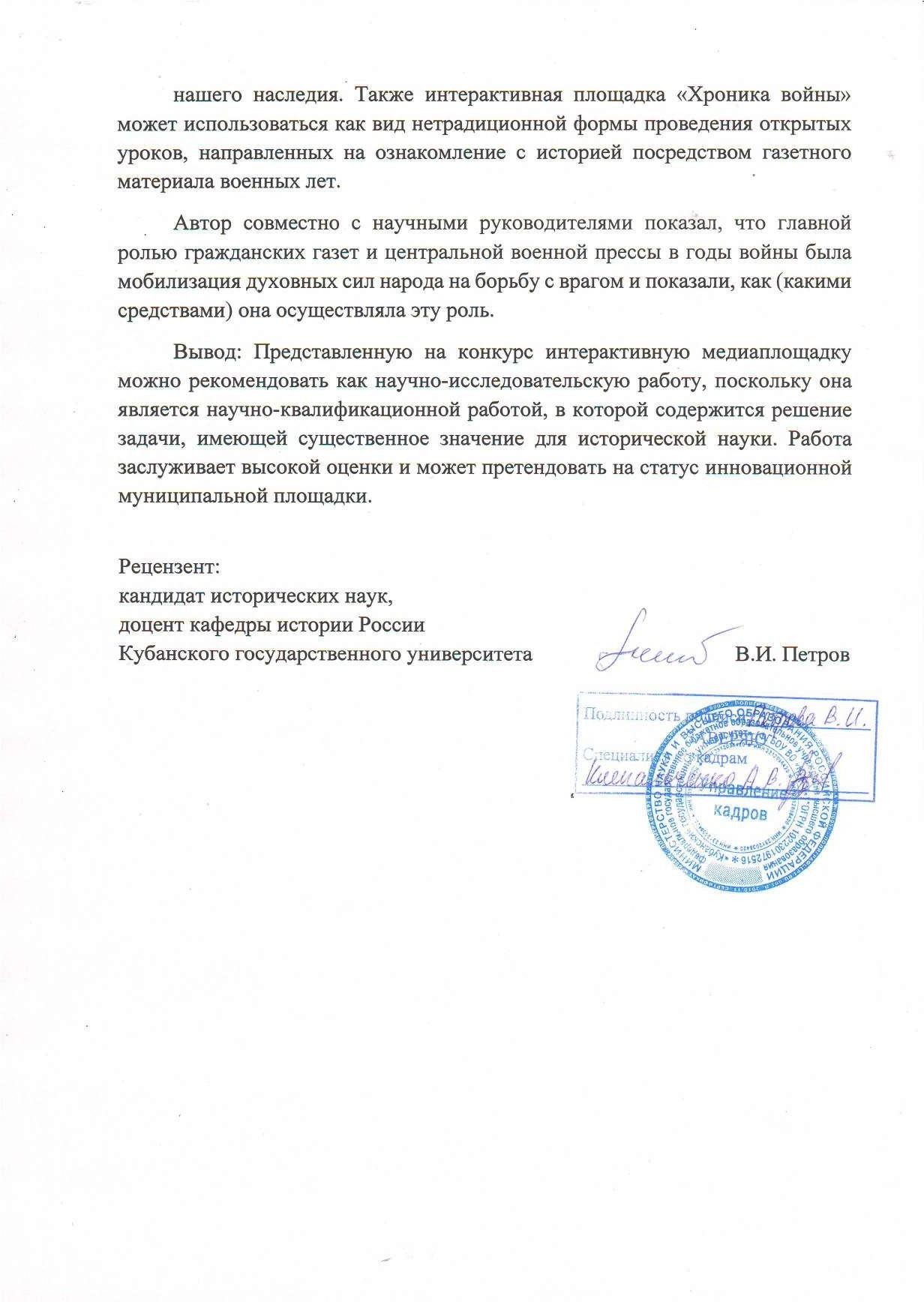 Сведения о названии образователь нойпрактикиИнновационный социально-патриотический проект«Интерактивная медиаплощадка «Хроника войны» в рамках патриотического воспитания и профориентации»Номинация«Будь гражданином!»Авторы- разработчик и (полное наименовани е ФИО,должности, контакты)Шалимов Анатолий Николаевич, директор, 89184116369; Тюрина Светлана Алексеевна, заместитель директора, 89180176425;Кошелева Татьяна Владимировна, методист, 89094598756; Довгалева Валерия Александровна, педагог дополнительного образования, 89528383608Наименован ие образователь нойорганизации (ссылка)Муниципальное бюджетное образовательное учреждение дополнительного образования детский центр "Автогородок" муниципального образования город Краснодар https://avtogorodok.centerstart.ru/Наименован ие дополнитель ной общеобразов ательной программы (ссылка)Название проекта:Инновационный социально-патриотический проект«Интерактивная медиаплощадка «Хроника войны» в рамках патриотического воспитания и профориентации» https://padlet.com/avtogorodok93/padlet-avpwfssvz4kzvm93https://avtogorodok.centerstart.ru/targets/municipalnaya- innovacionnaya-ploschadka ;Название дополнительной общеразвивающей программы, на базе которой реализуется проект: Дополнительная общеобразовательная общеразвивающая программа социально-гуманитарной направленности «Безопасно будем жить» (журналистика и медиакоммуникации) https://avtogorodok.centerstart.ru/sites/avtogorodok.centerstart.ru/files/bezopasno_budem_zhit_podpis_0.pdf1Автор(-ы) проектаШалимов Анатолий Николаевич, Тюрина Светлана Алексеевна,Кошелева Татьяна Владимировна, ДовгалеваВалерия Александровна2Название организации, реализующей проектМуниципальное бюджетное образовательное учреждение дополнительного образования детский центр «Автогородок» Муниципального образованиягород Краснодар3Адрес организации, телефонг. Краснодар, ул. Ставропольская, 123/Г;8 (861) 233 86 894Полное название проекта«Интерактивная медиаплощадка «Хроника войны»в рамках патриотического воспитания и профориентации»5Цель проектаИзучение истории нашей Родины в период Великой Отечественной войны через призму соприкосновения с первоисточниками (подлинными экземплярами прессы 1941-1945 гг.) посредством работы на интерактивной медиаплощадке в рамкахсетевого взаимодействия/социального партнёрства6ЗадачиЗадачи:Познакомить обучающихся с историей Великой Отечественной войны, военных подвигов через газетный материал периода 1941-1945 гг.Сформировать патриотическую гражданскую позицию подрастающего поколения через работу с выставочным материалом.Сформировать начальные представления о первичных журналистских качествах и навыках посредством самостоятельной творческой работы в ходе интерактивной беседы.Обучить детей построению самостоятельных высказываний, умению вести диалог как со сверстниками, так и со взрослыми.Развить коммуникативные навыки личного взаимодействия детей друг с другом в паре, в группе, в коллективе – данные методы распространяются на определённые интерактивные современные методы, однако, в зависимости от эпидемиологической обстановки реально проводить данные мероприятия в онлайн-режиме.Дать возможность пользователям ознакомиться с выставочным материалом через интерактивную медиаплощадку с целью большего охвата аудитории.Организовать обмен выставочными материалами в рамках сетевоговзаимодействия.7Сроки реализации проекта2021-20248Место реализацииМБОУ ДО ДЦ «Автогородок», ОО и учреждения культуры города Краснодара, других регионовРоссийской Федерации9Кадровое обеспечениеНаучный руководитель: Симонян Мгер Славикович; Руководитель проекта в образовательнойорганизации: Довгалева Валерия Александровна10Общее количество участниковпроекта6 человек11Краткое содержание проектаПодготовительный этап:Изучение и анализ особенностей прессы военной прессы 1941-1945 гг. в интернет- источниках.Приобретение подлинных экземпляров печатных изданий периода Великой Отечественной войны.Изучение и анализ работы издательств приобретённых экземпляров, особенности их работы в годы Великой Отечественной войны.Проведение анализа содержания подлинных номеров газет.Ознакомление с электронными копиями довоенных и поствоенных номеров газет.Создание передвижной выставки «Летопись Победы» с подлинным выставочным материалом.Составление экскурсионной программы согласно получено информации.Составление плана интерактивной беседы с целью закрепления знаний, полученных в ходе экскурсии, посредством творческого практикума.Составление творческих заданий для практикума, проводимого в ходе интерактивной беседы.Встречи с членами научного сообщества, журналистами, писателями.Перенос в цифровой формат подлинных экземпляров прессы военных лет.Создание интерактивной медиаплощадки на платформе сети Интернет.Основной этап:Проведение экскурсий и ознакомление обучающихся и педагогов образовательных учреждений и учреждений культуры города с выставочным материалом.Получение обратной связи в виде творческой интерактивной беседы, в ходе которой учащиеся погружаются в атмосферудеятельности журналистов военных лет ивыполняют творческие задания. В процессе у учащихся вырабатываются первичные навыки, способствующие грамотной и продуктивной работе с информацией, отбору и составлению материала.Заключительный этап:Создание портфолио по итогам проведения мероприятий: фотографии выставок, выставочные буклеты, благодарственные письма, книга отзывов.Анализ и формирование вывода о результативности и рентабельности проекта.Создание методического пособия по организации проектной деятельности социально-патриотической направленности«Интерактивная медиаплощадка «Хроникавойны».12Прогнозируемые результаты проекта и формы их представления по каждому этапуМатериал рекомендован для использования в целях патриотического воспитания граждан с целью сохранения нашего наследия в дальнейшем. Также передвижная выставка может использоваться как вид нетрадиционной формы проведения открытых уроков, направленных на ознакомление с историей посредством газетного материала военных лет.В ходе проведения мероприятий планируется расширить кругозор посетителей выставки, развить их владение словом. Познакомить с основами журналистского мастерства, создать условия интеллектуального и мыслительного совершенствования.Повысить уровень мотивации к самостоятельно творческой работе.Также в ходе интерактивных бесед у учащихся предполагается сформировать коммуникативные навыки и уверенность в отстаивании своей точки зрения.Составление отчёта о проделанной работе в рамках реализации проекта.Проведение конкурса лучших работ по журналистике «Я – полевой спецкор» среди пользователей медиаплощадки.Выпуск методической разработки по реализации интерактивной медиаплощадки«Хроника войны».13Партнёры проекта (кто помогал в реализации, в том числе ифинансовые)Партнёры: педагоги ДЦ «Автогородок», учащиеся ДЦ «Автогородок», члены научного сообществаКраснодарского края, писатели, журналисты.ЭтапыСодержание работыСрокОтветственный1.Подготовительный (сбор информации по проблеме, подготовка методических материалов, перенос выставочного материала в цифровой формат)Изучение и анализ особенностей прессы военной прессы 1941-1945 гг. в интернет-источниках.Приобретение подлинных экземпляров печатных изданий периода Великой Отечественной войны («Вечерняя Москва»,«Московский большевик»,«Звезда», «Красная Звезда»,«Ленинградская правда»)Изучение и анализ работы издательств:«Вечерняя Москва»,«Московский большевик»,«Звезда»,«Красная звезда»,«Ленинградская правда» и особенности их работы вОктябрь 2019 –февраль 2020Методист – Кошелева Т.В.;Педагог дополнительного образования – Довгалева В.А.годы Великой Отечественной войны.Проведение анализа содержания подлинных номеров газет: «Вечерняя Москва», «Московский большевик», «Звезда»,«Красная звезда»,«Ленинградская правда» военного периода.Ознакомление с электронными копиями довоенных и поствоенных номеров газет: «Вечерняя Москва», «Московский большевик», «Звезда»,«Красная звезда»,«Ленинградская правда».Создание передвижной выставки «Летопись Победы» с подлинным выставочным материалом.Составление экскурсионной программы согласно получено информации.Составление плана интерактивной беседы с целью закрепления знаний, полученных в ходе экскурсии, посредством творческого практикума.Составление творческих заданий для практикума, проводимого в ходе интерактивной беседы.Встречи с членами научного сообщества, журналистами, писателями.Перенос в цифровой формат подлинных экземпляров прессы военных лет.Создание интерактивноймедиаплощадки на платформе сети Интернет.2. Основной(практический)1. Проведение интерактивных экскурсий и ознакомление обучающихся и педагогов образовательныхучреждений и учреждений культуры города сСентябрь 2020– ноябрь 2024Методист – Кошелева Т.В.;Педагог дополнительного образования – Довгалева В.А.выставочным материалом (подлинные экземпляры газет периода 1941-1945 гг.), информирование о структурных изменениях СМИ периода Великой Отечественной войны, а именно о появлении мобилизующих статей, лозунгов, информационных сводок.Получение обратной связи в виде творческой интерактивной беседы, в ходе которой учащиеся погружаются в атмосферу деятельности журналистов военных лет и выполняют творческие задания (основанное на анализе выставочного материала коллективное написание статьи, очерка в жанре«событийная зарисовка», командное составление лозунгов и тд.). В процессе у учащихся вырабатываются первичные навыки, способствующие грамотной и продуктивной работе с информацией, отбору и составлению материала.Сетевое взаимодействие, направленное на обмен выставочными материалами между образовательными организациями городаКраснодара.3. Заключительный(аналитический)Создание портфолио по итогам проведения мероприятий: фотографии выставок, выставочные буклеты, благодарственные письма, книга отзывов.Анализ и формирование вывода о результативности и рентабельности проекта.Составление отчёта о про деланной работе в рамках реализации проекта.Сентябрь 2024Шалимов А.Н. – директор; Тюрина С.А. – заместительдиректора по УВР; Методист – Кошелева Т.В.;Педагог дополнительного образования – Довгалева В.А.№Форма работыФ.И.О., должность1.Финансовая поддержкаШалимов А.Н., директор2.Методическая поддержкаТюрина С.А., заместитель директора3.Автор проектаКошелева Т.В., методист4.Автор проектаДовгалева В.А., педагог дополнительного образования5.Организатор экскурсийЧернякова	С.С.,	педагог- организатор6.Организатор экскурсийКрещук А.Я., педагог дополнительногообразования7.Ответственный за создание интерактивной медиаплощадки на платформе сети ИнтернетИванов В.Д., педагог- организатор